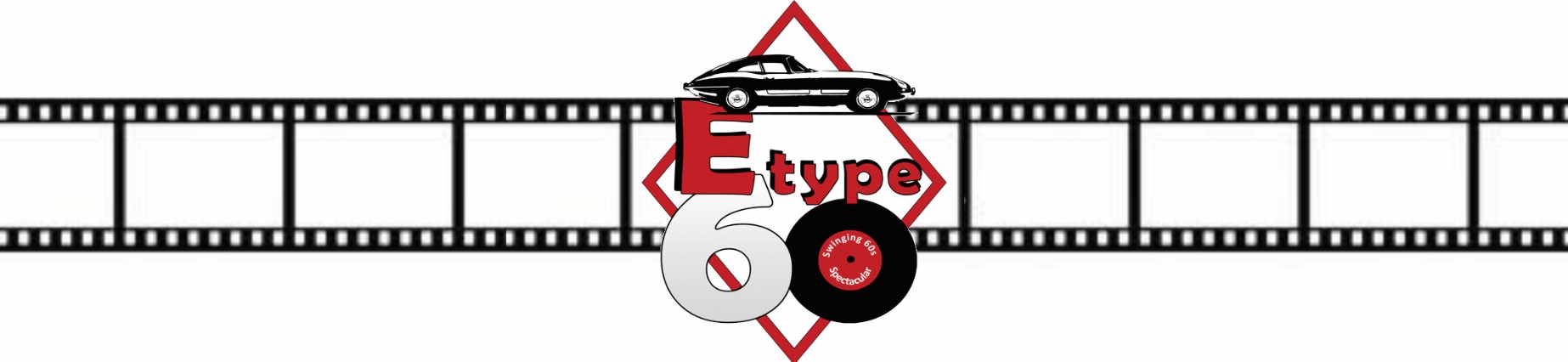 E-type 60 Media Application FormFor which publication/organisation will you be working?What is the print circulation/number of unique visitors per month/number of followers?Name of editor/directorWhich day would you like to attend? Saturday 12th June, Sunday 13th June or both?Working primarily as:I have read, understood and agree to abide by all applicable event guidelines pertaining to the E-type 60 event. 
I acknowledge that the organisers shall be entitled to remove me from the venue and/or remove my media pass in the event of any breach or non-compliance of such guidelines.I confirm that I am over 18 years of age and that I am physically and mentally fit to carry out my function and agree to inform the organisers immediately there is any change in such circumstances.I acknowledge and accept that that due to the nature of motor racing, there are inherent risks and dangers to persons attending an event and that accidents may happen.Name:Name:Address:Address:Email:Email:Telephone number: Mobile:JournalistPhotographerTV/filmBloggerSocial mediaSocial mediaSocial mediaSignature:Date: